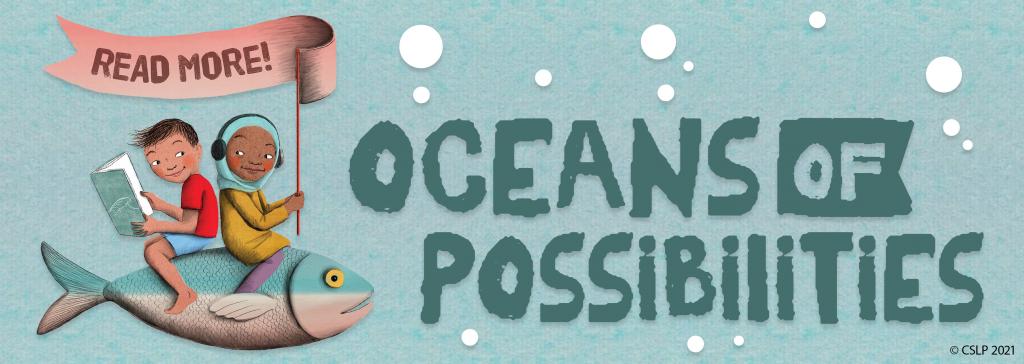 Teen Summer Reading 2022Name: _____________________________________Title:Author: